Secretary General Communication among APT members during WTDC-17IntroductionIn order to facilitate smooth and timely communication among APT members during WTDC-17, APT Secretariat intends to use mobile application WhatsApp in addition to e-mail reflector groups. Therefore, please register your preferable communication tool. Discussion GroupsAPT Secretariat will create the following four chat groups/ e-mail reflectors for information sharing: WhatsApp  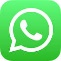 Download WhatsApp application to your mobile phone. WhatsApp is available for Android, iPhone, Mac, Windows PC and Windows Phone. For more information see https://www.whatsapp.com/How to join WhatsApp chat groups (Step 1) download the WhatsApp application to your mobile and/or laptop;(Step 2) Add new contact “APT Secretariat” by phone number + 66 95 254 5616 (PARK, Jongbong);(Step 3) Send WhatsApp message to “APT Secretariat” and identify your name and Administration; (Step 4) Indicate the discussion group you wish to join (WTDC-17 Plenary, Com3, Com4 and/or WGPL) E-mail Reflector Groups 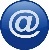 To subcribe the email reflector groups through the sheets are being circulatedOr send an email to aptwtdc@apt.int by identifying your name and Administration and indicating the mailing list you wish to join.  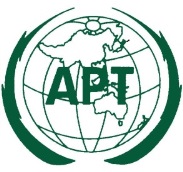 ASIA-PACIFIC TELECOMMUNITYAPT Conference Preparatory Group for WTDC-17APT Conference Preparatory Group for WTDC-17WhatsAppEmail reflectorsPlenary - General Discussion APT-WTDC17wtdc_gen@apt.int Committee 3 - Objectives:APT-COM3wtdc_com3@apt.int Committee 4 - Working Methods:APT-COM4wtdc_com4@apt.int Work Group Plenary - Declaration:APT-WGPLwtdc_wgpl@apt.int 